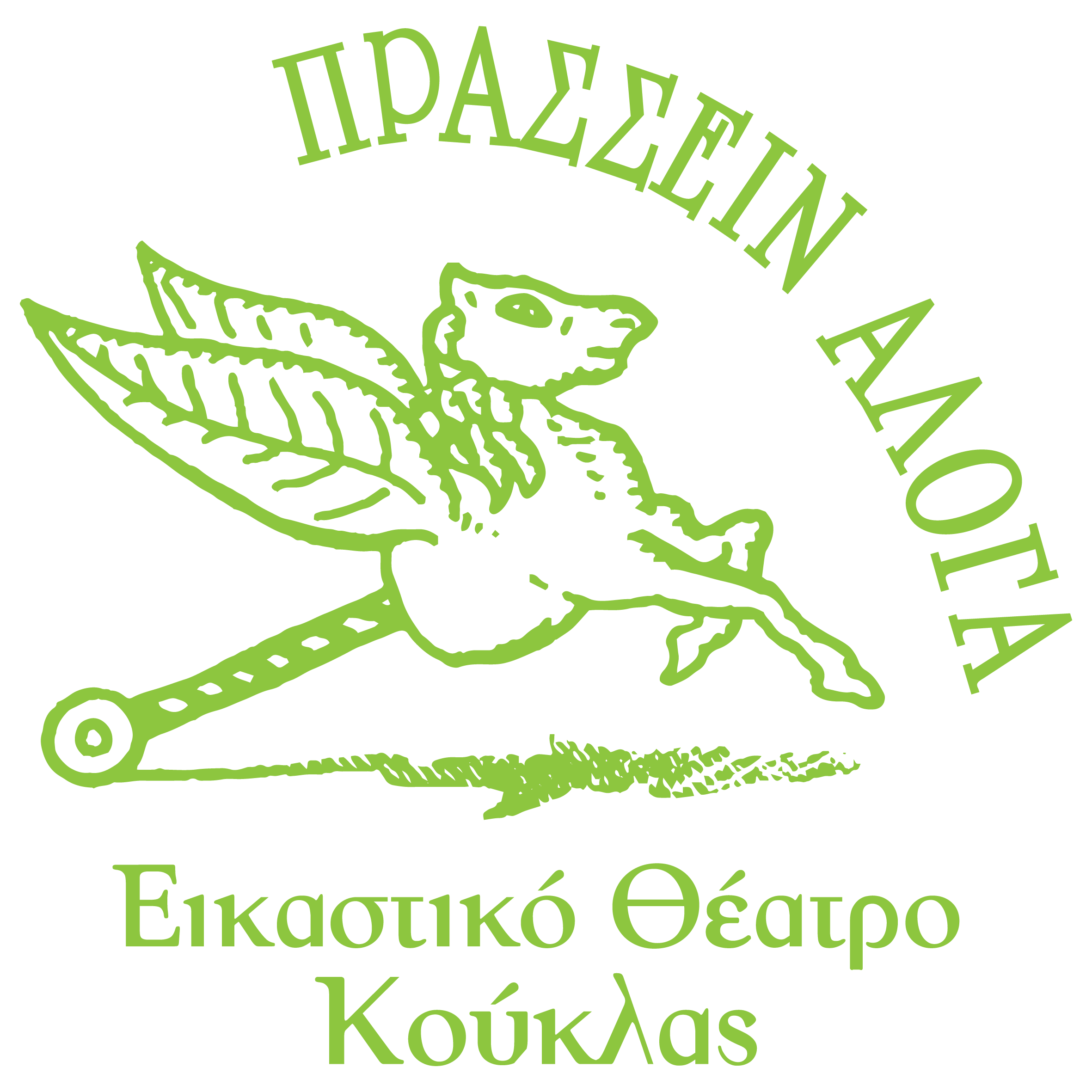 			     Εικαστικό Θέατρο Κούκλας Πράσσειν Άλογα				Βουλγαροκτόνου 60, Αθήνα 11473				  Τηλ. : 2106428769, 6932628305				    E-mail: p_aloga@yahoo.com 				           www.prasinaloga.gr			ΓΝΩΡΙΣΤΕ ΤΟ ΚΟΥΚΛΟΠΑΙΖΟΥΜΕΔΩΡΕΑΝ ΔΙΑΔΙΚΤΥΑΚΟ ΣΕΜΙΝΑΡΙΟ ΓΙΑ ΕΚΠΑΙΔΕΥΤΙΚΟΥΣ ΠΡΩΤΟΒΑΘΜΙΑΣ   		ΚΑΙ ΔΕΥΤΕΡΟΒΑΘΜΙΑΣ ΕΚΠΑΙΔΕΥΣΗΣ, 10/10/2022
Η θεατρική κούκλα ενθουσιάζει, προσηλώνει, μεταφέρει γνώσεις παιχνιδιάρικα, με ζωντάνια και μεταδοτικότητα, σαν μαγικό όν! Μια οντότητα που ζωντανεύει την γνώση. Τα παιδιά την αγαπούν και την εμπιστεύονται, την νοιώθουν οικεία. Τα βοηθάει να συνδέονται συναισθηματικά με τη γνώση, να εκφράζουν τα πιο μύχια συναισθήματα τους.Η πρότασή μας για μια καινούρια μέθοδο διδασκαλίας με κούκλες περιλαμβάνει ένα τρίωρο σεμινάριο για εκπαιδευτικούς από όλη την Ελλάδα. Το σεμινάριο φέρνει σε επαφή τους εκπαιδευτικούς με την θεατρική κούκλα, δίνοντάς τους μια πρώτη γνωριμία με μια καινοτόμα μέθοδο προσέγγισης του μαθήματος στην τάξη και της διδακτέας ύλης, πρωτότυπης και εντυπωσιακής. Μετά την παρακολούθηση του σεμιναρίου θα λάβετε βεβαίωση παρακολούθησης από την ομάδα μας κι από ορισμένες Διευθύνσεις Εκπαίδευσης που δίνουν βεβαίωση. Συγκεκριμένα καλύπτει: την κατασκευή απλής αρθρωτής κούκλας από φτηνά και ανακυκλώσιμα υλικάβασικά στοιχεία εμψύχωσης της κούκλας Προσκαλούμε τους εκπαιδευτικούς να γνωρίσουν το πρόγραμμα και διαγωνισμό «Κουκλοπαίζουμε» που συνεχίζει για τέταρτη συνεχόμενη χρονιά υπό την αιγίδα και επιχορήγηση του Υπουργείου Πολιτισμού και Αθλητισμού, σε συνδιοργάνωση με την Περιφέρεια Αττικής και σε συνεργασία με Πρωτοβάθμιες και Δευτεροβάθμιες Διευθύνσεις Εκπαίδευσης Αττικής και της Περιφέρειας. Το «Κουκλοπαίζουμε» έχει ενταχθεί και φέτος στα Εργαστήρια Δεξιοτήτων στην Πλατφόρμα 21+ στην θεματική ενότητα «Δημιουργώ και Καινοτομώ» του Ινστιτούτου Εκπαιδευτικής Πολιτικής. 
Περισσότερα για το Κουκλοπαίζουμε εδώ. Δείτε τις παραστάσεις των σχολείων από προηγούμενους διαγωνισμούς εδώ.Το πρόγραμμα έχει λάβει την έγκριση του Υπουργείου Παιδείας & Θρησκευμάτων με Αριθμό Πρωτοκόλλου: Φ15/105978/Δ2 (δείτε την εδώ)ΑΝΑΛΥΤΙΚΑ ΤΟ ΠΡΟΓΡΑΜΜΑ ΤΟΥ ΣΕΜΙΝΑΡΙΟΥΤο σεμινάριο θα ολοκληρωθεί σε (3) τρεις ώρες την Δευτέρα 10 Οκτωβρίου και ώρες 18:00 – 21:00.Εισαγωγή: Τι είναι το «Κουκλοπαίζουμε»;  Α.  Θα υπάρχει εκπρόσωπος από τις Διευθύνσεις Εκπαίδευσης για να εξηγήσει πως μπορεί το Κουκλοπαίζουμε να υλοποιηθεί σαν πολιτιστικό πρόγραμμα και πως θα λάβουν την βεβαίωση συμμετοχής μετά την ολοκλήρωση του προγράμματος.Β. Η ομάδα μας θα μιλήσει για την σημασία της θεατρικής κούκλας εντός τάξης και την προσέγγιση του προγράμματος να συστήσει μια νέα διαδικασία εκμάθησης. Ακόμη, συζητούμε για την κούκλα ως εργαλείο διδασκαλίας, αλλά και ως μέσο επίλυσης προβλημάτων και κρίσεων και τις εφαρμογές που μπορεί να έχει στην Πρωτοβάθμια και την Δευτεροβάθμια Εκπαίδευση. Κυρίως εργαστήριο: Κατασκευή χάρτινης κούκλαςΤην υπόλοιπη μιάμιση ώρα περίπου θα κατασκευάσουμε μία ουδέτερη χάρτινη αρθρωτή κούκλα. Αυτή θα είναι η πρώτη γνωριμία με την διαδικασία της κατασκευής, αλλά και με τον τρόπο με τον οποίο θα υποδείξουμε αυτή την διαδικασία στην τάξη.Υλικά για το πρώτο εργαστήριο (απαραίτητα):2 εφημερίδες (με πολλά φύλλα) 1 χαρτοταινία (φάρδους 2cm)Προαιρετικά υλικά για διακόσμηση (η διακόσμηση θα γίνει μετά το σεμινάριο από τους συμμετέχοντες):1 ψαλίδι2-3 διαφορετικά χρώματα γκοφρέ χαρτί / χαρτί αφής1 κόλλα ρευστή τύπου UHUΚυρίως  εργαστήριο: Εμψύχωση κούκλαςΣτο δεύτερη μιάμιση ώρα θα μάθουμε τις βασικές αρχές κίνησης της κούκλας και πώς μετατρέπουμε ένα άψυχο αντικείμενο σε έμψυχο με κίνηση, σκέψη και συναισθήματα.  ΔΗΛΩΣΕΙΣ ΣΥΜΜΕΤΟΧΗΣ: Απαραίτητη η συμπλήρωση της ηλεκτρονικής φόρμας για την εγγραφή σας: https://kouklopaizoume.gr/register/ Συμπληρώνοντας την Φόρμα Εγγραφής, θα σας αποσταλεί ο σύνδεσμος για την είσοδο στο ΖΟΟΜ στο e-mail που δηλώσατε. Εντός 2 (δύο) ημερών είναι απαραίτητο να πραγματοποιήσετε την εγγραφή σας στο Zoom για να κατοχυρώσετε τη θέση σας. Οι θέσεις είναι 250 και θα τηρηθεί σειρά προτεραιότητας. Οι υπεράριθμοι ενδιαφερόμενοι θα μπορέσουν να παρακολουθήσουν το σεμινάριο ζωντανά στο Facebook στον εξής σύνδεσμο και θα λάβουν επίσης βεβαίωση παρακολούθησης.